Objectives: Teachers Wil Be Able to:Discuss three different effective strategies for investing students in the ACT IA process within a classroom.Identify ways to deemphasize the test-prep focus in a math classroom.Practice strategies for providing students with a truly college-preparatory math classroom that focuses on the primary course standards (CCSS, AP, or similar). Keys to InvestmentThree Investment Suggestions1. From early in the year, help students understand the purpose of the ACT IAs.2. Design your class so that the CCRS are just part of what you do, not an extra thing that happens once a week.3. Find the least intrusive way to keep you students invested.Practice: Identifying Investment StrategiesTest-Prep Pitfalls 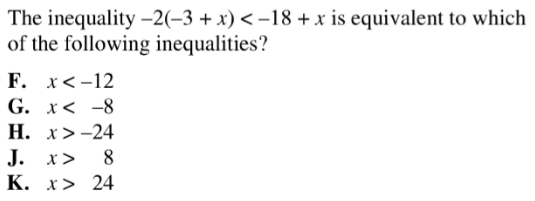 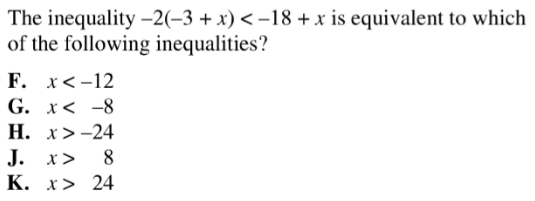 Practice: Identifying Your Current PitfallsMy current pitfall is:My personal goal is:Best practices and ideas for avoiding pitfalls:Key TakeawaysMaking a Teaching Moment Truly College-Prep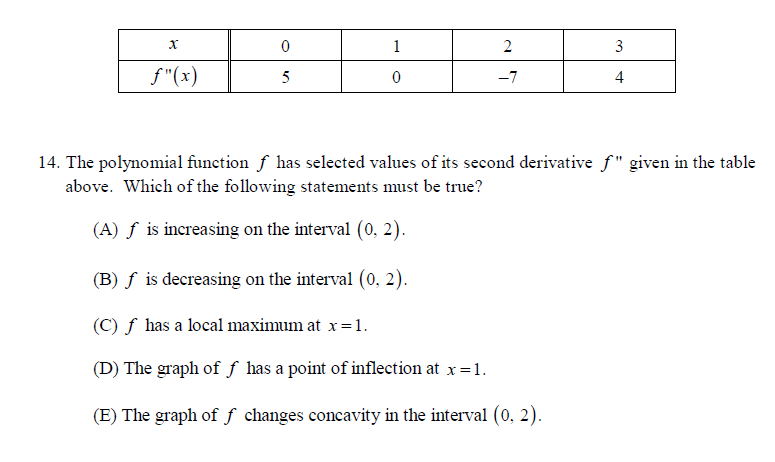 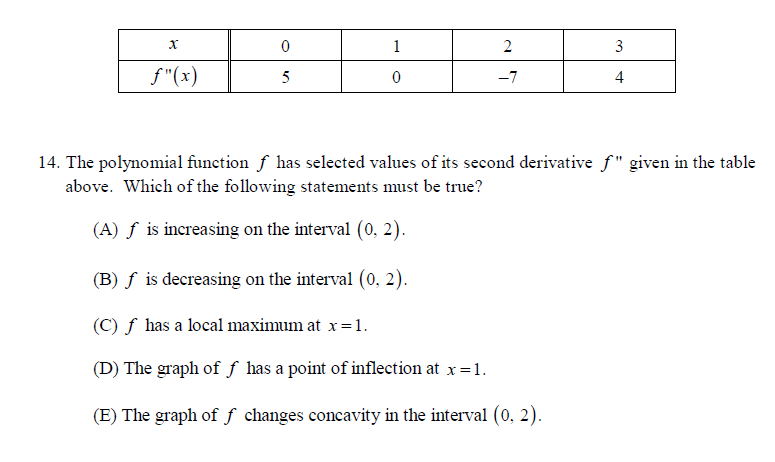 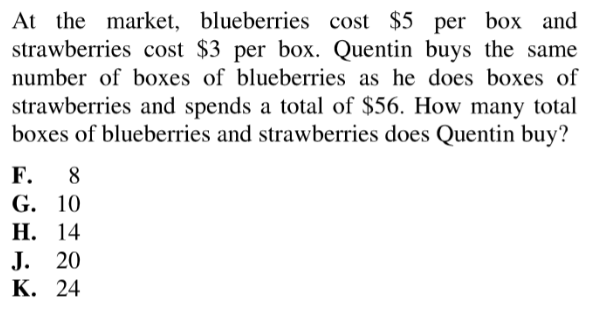 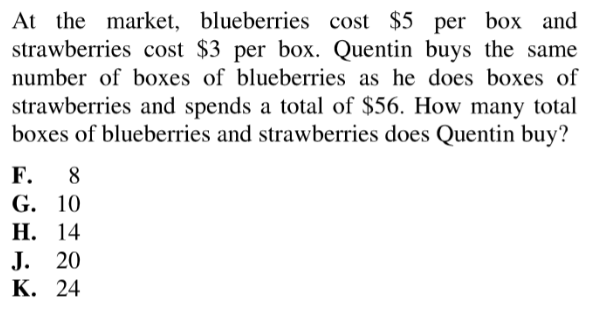 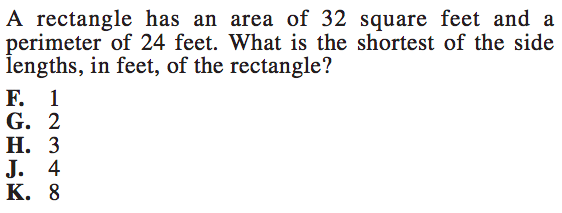 Practice: Planning a College-Prep Teaching MomentLeast IntrusiveMildly IntrusiveMost Intrusive